INITIAL APPROVAL REQUEST FORM – INTERNAL USE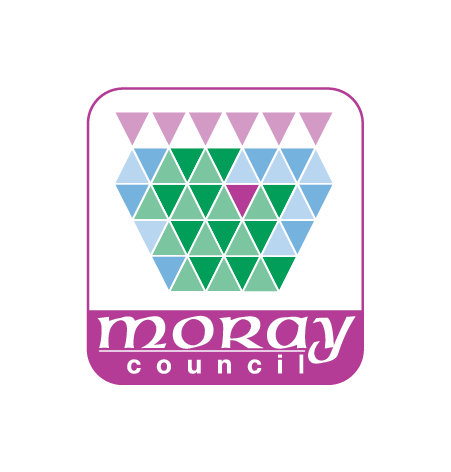 This form must be submitted to the Head of Establishment for approval before excursion arrangements are made.Category of ExcursionExcursion DetailsAll staff accompanying this proposed excursion have discussed cover implications with their line managers. I have checked the Establishment’s calendar for potential clashes and have discussed cover implications with the appropriate staff.CategoryDescription()1aExcursions in local area and / or covered by annual blanket permissions1bExcursions within the UK without adventurous activities1cExcursions within the UK with adventurous activities2aExcursions to Europe, USA or Canada without adventurous activities2bExcursions to Europe, USA or Canada with adventurous activities2cAll Excursions to countries outwith Europe, USA or Canada.All Exchange visits to any locationName of ExcursionName of Visit LeaderVisit Leader’s relevant qualifications and experienceDestinationBrief Description of Excursion including educational objectivesDate and times of ExcursionEligible Class/Year/Age Group/sEstimated Numbers ParticipatingParticipantsStaff (Please name)Other Adults(Please name)*Please note that where excursions involve an overnight at least one reserve member of staffmust be identified.*Please note that where excursions involve an overnight at least one reserve member of staffmust be identified.*Please note that where excursions involve an overnight at least one reserve member of staffmust be identified.CostsWill staff cover be required?Approx total cost per participantProposed total cost to be paid by EstablishmentAdditional costs re ASN pupils (if any)Signature of Visit LeaderDateApproval of Head of EstablishmentDateHead of Establishment Feedback (if any)